5 klasė   Pavyzdys kuriuo bandau sekti.Užduotis: Apmąstykite Marijos asmenį ir įvardinkite vertybes kurios sustiprina tavo tikėjimą kasdienybėje. Atliktą darbą atsiųsti iki gegužės 15 dienos. PRIVALOMA ATLIKTI PENKIAS UŽDUOTIS. KURIAS PASIRINK PATS(I)  JEI NORI GALI ATLIKTI IR VISAS UžduotisPARAŠYK SAVO PARAPIJOS BAŽNYČIOS PAVADINIMĄPERSKAITYK 	Kai kalbame tikėjimo išpažinimą, sakome: „tikiu į kūno iš numirusių prisikėlimą“. Kristus prisikėlė su savo kūnu, kad ir mes taip pat prisikeltume. Marija turėjo būti pirma, kuri patyrė savo kūnu prisikėlimą. Bažnyčia nepasisako ar mirusi, ar iš karto, dar gyva būdama, ji buvo paimta į dangų. Vienaip ar kitaip, tikime, kad Mergelės, kuri gimdė Dievo sūnų, kūnas negalėjo pūti kape. Visų pirma, dėl to, kad ji Dievo motina, o antra, kad ji buvo dievobaiminga, be nuodėmių, o nuodėmės pasekmė yra mirtis. Marija jau iš anksto išgyveno tai, ką visi išgyvensim pasaulio pabaigoje.Užduotis      KĄ ŽINAU APIE MARIJĄ?Iš duotų žodžių teisingai išsprendęs kryžiažodį ir paryškintame stulpelyje perskaitysi angelo, pasirodžiusio Marijai, vardą. Atsakymus reikia pradėti rašyti  į tą langelį, kuriame yra skaičius. 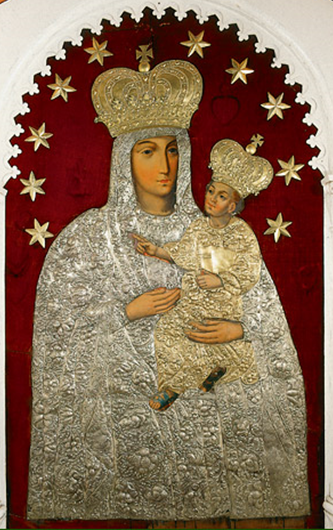 Užduotis 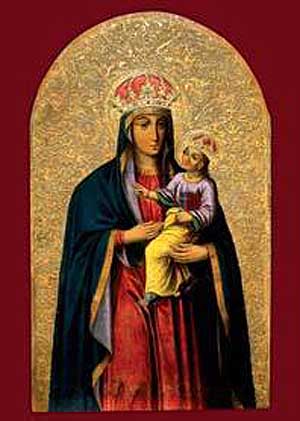  Žiūrėdamas į paveikslėlį iš tavo sugalvotų ir duotų žodžių sudėk sakinius ir sukurk pasakojimą.UžduotisEilės tvarka (pagal svarbumą) surašyk vertybes, kurios yra svarbios krikščionio gyvenime  ir kurias tau reikėtų išsiugdyti.Pagalba, tikėjimas, Švento Rašto skaitymas, dalyvavimas Šilinių atlaiduose Šiluvoje,  meilė, pagarba, pamaldumas šv. Mišių šventimas, nuolankumas (pasitikėjimas Dievu), atleidimas, gailestingumas.Užduotis Parašyk kodėl šios vertybės yra svarbios (o gal nesvarbios, tada kodėl)?Užduotis:  Parašyk ko galime pasimokyti iš Dievo Motinos Marijos?Užduotis: Gali  kryžiažodį atlikti pagal šią nuorodą. Atlikęs nufotografuok ir atsiųsk man           https://learningapps.org/display?v=pkghn8aqa17Užduotis:  Sudėk dėlionę ir sugalvok jai pavadinimą.https://www.jigsawplanet.com/?rc=play&pid=15c0acd53e8fAčiū už atliktą darbą  MALDAAčiū Tau, Dieve, už suteiktas dovanas. Suprantu, kad kartais suklystu ir pasielgiu savanaudiškai, todėl atsiprašau už paklydimus. Gerasis Tėve, stiprink mane geruose darbuose ir padėk suprasti ką darau neteisingai. Amen.Kas pasirodė Marijai ir pranešė žinią, kad ji bus Dievo Sūnaus mama?6. Šalis į kurią buvo pabėgusi šventa šeima.Marijos mamos vardas7. Marijos paėmimo į dangų šventė, švenčiama rugpjūčio 15 dieną, būna šventinami žolynai.Marijos pusseserės vardas.8. Marijos gimimo šventė, švenčiama rugsėjo 8 dieną, Šiluvoje būna atlaidai.Miestas, kuriame Jėzus užaugo?9. Jėzaus globėjo vardas.Marijos tėčio vardas. 10. Marijos sūnaus vardas.Nazaretas, Žolinė, Elžbieta, Joakimas, Nazaretas, Juozapas, Ona, Jėzus, Šilinės, Egiptas.Nazaretas, Žolinė, Elžbieta, Joakimas, Nazaretas, Juozapas, Ona, Jėzus, Šilinės, Egiptas.1 234455678910Dievo Motina, Tytuvėnų bažnyčioje, paveikslas, be nuodėmės, pamaldi,   Švenčiausios Mergelės Marijos Angelų Karalienės bažnyčioje, Marija, tikėjo ir pasitikėjo Dievu.Vertybė Vertybė kurią norėčiau išsiugdyti